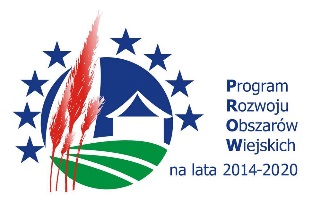 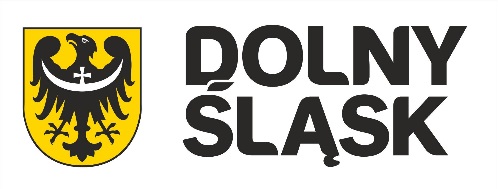 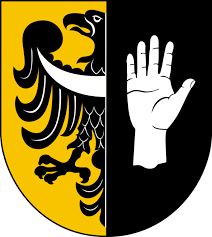 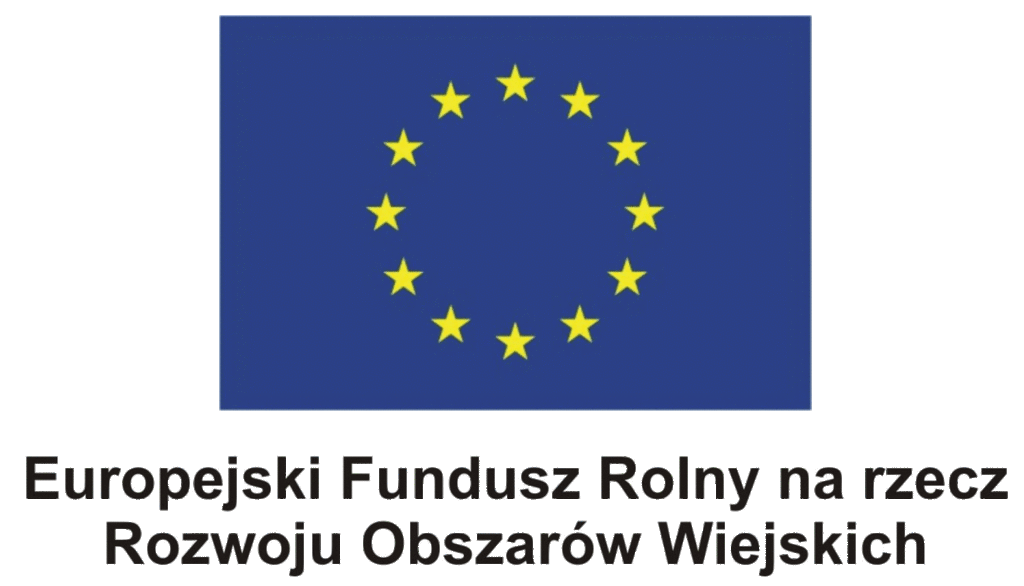 DEKLARACJA UCZESTNICTWA W PROJEKCIEDeklaruję chęć wzięcia udziału w projekcie: „Budowa systemów oczyszczania ścieków w Gminie Prusice” w ramach podziałania „Wsparcie inwestycji związanych z tworzeniem, ulepszaniem lub rozbudową wszystkich rodzajów malej infrastruktury, w tym inwestycji w energię odnawialną w oszczędzanie energii” objętego programem Rozwoju Obszarów Wiejskich na lata 2014-2020..........................................data i czytelny podpis Uczestnika